Minutes of Board of Directors MeetingDecember 13th 2022Attachments:   These were sent out prior to this meeting or made available at the meeting.  They are available upon request. (Listed in order presented)AgendaDraft Minutes of MMMMM DD, 20YYTheatre Manager’s Board Report MONTH XX, 20XXBalance Sheet As at MM/DD/YYYYComparative Income Statement, MM/DD/YYYYTeam Report – Name of TeamMotion – Title of MotionApproved: NEXT MONTH XX, 20XX (pending)______________________________________		_____________________________________   President						     Secretary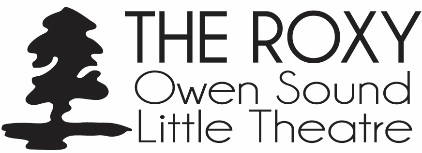 OFFERING our members opportunities for developing skills in the art and business of theatre SUPPORT FOR a broad range of performers and artists who use the Roxy TheatreLOCAL partnership-building with community groups to support our mission THEATRE performances, repertory and original, regularly produced by members Board MembersPresent Not PresentOthers PresentCorry Lapointe, PresidentJack Goad, TreasurerCathie Locke Past PresidentMike Tettenborn, DirectorMarcia Cunningham, Executive DirectorMichael Johnston, Secretary John Flynn, Director Sheilah Spurr, vice President.Aiden Ware, DirectorKathleen Murphy, DirectorJames Moyse, DirectorCall to orderThe meeting commenced at 17:34 The meeting commenced at 17:34 The meeting commenced at 17:34 Land AcknowledgementThe Land Acknowledgement was read by Jack GoadThe Land Acknowledgement was read by Jack GoadThe Land Acknowledgement was read by Jack GoadApproval of agendaMotion 2022/12/13;1 BIRT the Board approve the agenda, with any amendments.John Flynn ; seconded Aiden Ware; CARRIED.Motion 2022/12/13;1 BIRT the Board approve the agenda, with any amendments.John Flynn ; seconded Aiden Ware; CARRIED.Motion 2022/12/13;1 BIRT the Board approve the agenda, with any amendments.John Flynn ; seconded Aiden Ware; CARRIED.Approval of the minutes of the previous meetingApproval of the minutes from the October 11 2022 meeting, including in camera minutes.Motion 2022/12/13 :2  BIRT the Board approve the MONTH 20XX minutes, with any amendments.Jack Goad; seconded John Flynn; CARRIED.Approval of the minutes from the October 11 2022 meeting, including in camera minutes.Motion 2022/12/13 :2  BIRT the Board approve the MONTH 20XX minutes, with any amendments.Jack Goad; seconded John Flynn; CARRIED.Approval of the minutes from the October 11 2022 meeting, including in camera minutes.Motion 2022/12/13 :2  BIRT the Board approve the MONTH 20XX minutes, with any amendments.Jack Goad; seconded John Flynn; CARRIED.Business Arisinga) Action Items from last Board meetingnonea) Action Items from last Board meetingnonea) Action Items from last Board meetingnoneExecutive Director’s ReportReport was submitted prior to the meeting.  Additions to the report: John Flynn will be the Bar liaison and the Front of house, Fundraising and Marketing will be handled by staff.Discussion:  please think about the need for a Liaison for the front of house committee.Report was submitted prior to the meeting.  Additions to the report: John Flynn will be the Bar liaison and the Front of house, Fundraising and Marketing will be handled by staff.Discussion:  please think about the need for a Liaison for the front of house committee.Report was submitted prior to the meeting.  Additions to the report: John Flynn will be the Bar liaison and the Front of house, Fundraising and Marketing will be handled by staff.Discussion:  please think about the need for a Liaison for the front of house committee.Treasurer’s ReportTREASURER’S REPORT WAS PRESENTED.Balance Sheet and Comparative Income Statement 10/31/2022 attached.TREASURER’S REPORT WAS PRESENTED.Balance Sheet and Comparative Income Statement 10/31/2022 attached.TREASURER’S REPORT WAS PRESENTED.Balance Sheet and Comparative Income Statement 10/31/2022 attached.Team ReportsBUILDING MAINTENANCE TEAM  - Jack GoadSubmitted__________________________________________________________________DIRECTORS TEAM – Corry LapointeNo report__________________________________________________________________FINANCE TEAM – Jack GoadNo report._______________________________________________________FRONT-OF-HOUSE TEAM – John FlynnNo report.__________________________________________________________________HEALTH AND SAFETY TEAM – Mike TettenbornNo report.__________________________________________________________________MEMBERSHIP TEAM – Aiden WareNo report.__________________________________________________________________PLAYBILL TEAM –   Mike TettenbornMotion 12/13/2022;3 BIRT OSLT accepts  the 2023 and 2024 playbill. Moved by Kathleen Murphy seconded by Michael Johnston  and carried.__________________________________________________________________POLICIES AND BYLAWS – Kathie LockeNo report.__________________________________________________________________PRODUCERS TEAM – Kathleen MurphySubmitted last months report__________________________________________________________________PROPERTIES TEAM – John FlynnMarcia will eblast to members about borrowing Christmas decorations.Props team investigate storage space (barry moore)__________________________________________________________________Bar  – John FlynnBar team to look into delivery from beer store and LCBO so we can be billed directly.__________________________________________________________________TECH TEAM – Michael JohnstonNo report.  __________________________________________________________________WARDROBE TEAM – Kathleen MurphyNo report.__________________________________________________________________WODL Delegate – Michael JohnstonReport Circulated__________________________________________________________________WORKSHOP/SET BUILDING TEAM – Jack GoadNo report.BUILDING MAINTENANCE TEAM  - Jack GoadSubmitted__________________________________________________________________DIRECTORS TEAM – Corry LapointeNo report__________________________________________________________________FINANCE TEAM – Jack GoadNo report._______________________________________________________FRONT-OF-HOUSE TEAM – John FlynnNo report.__________________________________________________________________HEALTH AND SAFETY TEAM – Mike TettenbornNo report.__________________________________________________________________MEMBERSHIP TEAM – Aiden WareNo report.__________________________________________________________________PLAYBILL TEAM –   Mike TettenbornMotion 12/13/2022;3 BIRT OSLT accepts  the 2023 and 2024 playbill. Moved by Kathleen Murphy seconded by Michael Johnston  and carried.__________________________________________________________________POLICIES AND BYLAWS – Kathie LockeNo report.__________________________________________________________________PRODUCERS TEAM – Kathleen MurphySubmitted last months report__________________________________________________________________PROPERTIES TEAM – John FlynnMarcia will eblast to members about borrowing Christmas decorations.Props team investigate storage space (barry moore)__________________________________________________________________Bar  – John FlynnBar team to look into delivery from beer store and LCBO so we can be billed directly.__________________________________________________________________TECH TEAM – Michael JohnstonNo report.  __________________________________________________________________WARDROBE TEAM – Kathleen MurphyNo report.__________________________________________________________________WODL Delegate – Michael JohnstonReport Circulated__________________________________________________________________WORKSHOP/SET BUILDING TEAM – Jack GoadNo report.BUILDING MAINTENANCE TEAM  - Jack GoadSubmitted__________________________________________________________________DIRECTORS TEAM – Corry LapointeNo report__________________________________________________________________FINANCE TEAM – Jack GoadNo report._______________________________________________________FRONT-OF-HOUSE TEAM – John FlynnNo report.__________________________________________________________________HEALTH AND SAFETY TEAM – Mike TettenbornNo report.__________________________________________________________________MEMBERSHIP TEAM – Aiden WareNo report.__________________________________________________________________PLAYBILL TEAM –   Mike TettenbornMotion 12/13/2022;3 BIRT OSLT accepts  the 2023 and 2024 playbill. Moved by Kathleen Murphy seconded by Michael Johnston  and carried.__________________________________________________________________POLICIES AND BYLAWS – Kathie LockeNo report.__________________________________________________________________PRODUCERS TEAM – Kathleen MurphySubmitted last months report__________________________________________________________________PROPERTIES TEAM – John FlynnMarcia will eblast to members about borrowing Christmas decorations.Props team investigate storage space (barry moore)__________________________________________________________________Bar  – John FlynnBar team to look into delivery from beer store and LCBO so we can be billed directly.__________________________________________________________________TECH TEAM – Michael JohnstonNo report.  __________________________________________________________________WARDROBE TEAM – Kathleen MurphyNo report.__________________________________________________________________WODL Delegate – Michael JohnstonReport Circulated__________________________________________________________________WORKSHOP/SET BUILDING TEAM – Jack GoadNo report.Hair and Makeup Team – Kathleen MurphyNo ReportHair and Makeup Team – Kathleen MurphyNo ReportHair and Makeup Team – Kathleen MurphyNo ReportNew BusinessNew BusinessDale and Jane on NON-Members – Tabled to FebruaryFront of house incident –front of house team to look into answers for further security.Financial analysis Marcia – Motion 2022/12/13;4 BIRT  Aiden moved Jack creates a working  group to develop a report for financial analyses to look at the suggestions by the focus group. Seconded by John, CarriedNew BusinessDale and Jane on NON-Members – Tabled to FebruaryFront of house incident –front of house team to look into answers for further security.Financial analysis Marcia – Motion 2022/12/13;4 BIRT  Aiden moved Jack creates a working  group to develop a report for financial analyses to look at the suggestions by the focus group. Seconded by John, CarriedNew BusinessDale and Jane on NON-Members – Tabled to FebruaryFront of house incident –front of house team to look into answers for further security.Financial analysis Marcia – Motion 2022/12/13;4 BIRT  Aiden moved Jack creates a working  group to develop a report for financial analyses to look at the suggestions by the focus group. Seconded by John, CarriedCorrespondenceThank you letter from CFOS, IncludedThank you letter from CFOS, IncludedThank you letter from CFOS, IncludedIn CameraIn CameraNo in camera meeting was held.  In CameraNo in camera meeting was held.  In CameraNo in camera meeting was held.  Future MeetingsBoard Meeting – Tuesday, January 10th 2022, 5:30 p.m. General Meeting – Tuesday, March 21st, 2023, 7:30 p.m.Board Meeting – Tuesday, January 10th 2022, 5:30 p.m. General Meeting – Tuesday, March 21st, 2023, 7:30 p.m.Board Meeting – Tuesday, January 10th 2022, 5:30 p.m. General Meeting – Tuesday, March 21st, 2023, 7:30 p.m.AdjournmentMotion 20022/12/13;5 BIRT the meeting is adjourn.John; CARRIED.Adjourned at 07:15 p.m.Motion 20022/12/13;5 BIRT the meeting is adjourn.John; CARRIED.Adjourned at 07:15 p.m.Motion 20022/12/13;5 BIRT the meeting is adjourn.John; CARRIED.Adjourned at 07:15 p.m.